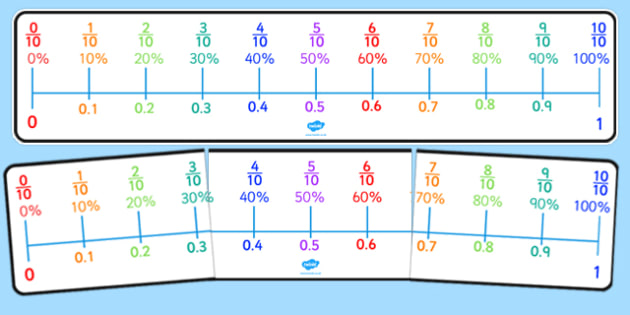 Use the number line to answer these questions.Write each of these decimals as a percentage:0.4		b.  0.5		c.  0.25		d.  0.8		e.  0.65Write each of these percentages as a decimal:10%	b.  70%		c.  90%		d.  33%		e.  45%Find four matching pairs.What could match the odd one out?Write these in order of size, starting with the smallest.50%, 0.4, 25%, 0.7, 10%Write these in order of size, starting with the largest.33%, 0.42, 0.27, 55%, 0.56Circle the greater:35%		0.330.49		60%0.79		0.80.5	            50%